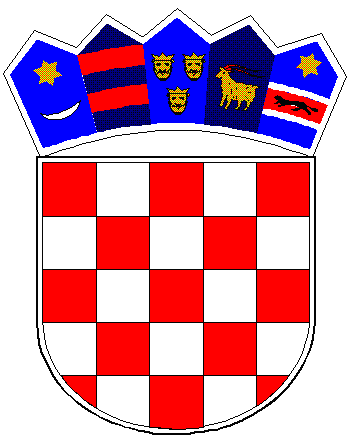           REPUBLIKA  HRVATSKAKRAPINSKO-ZAGORSKA ŽUPANIJA              GRAD PREGRADA G R A D S K O  V I J E Ć E                         										                                                                       Klasa:  940-01/16-01/66Urbroj: 2214/01-01-16-4Pregrada,  14.12.2016.g.Na temelju  članka 10. Uredbe o kriterijima, mjerilima i postupcima financiranja i ugovaranja programa i projekata od interesa za opće dobro koje provode udruge ( NN 26/15), temeljem članka 32. Statuta  Grada Pregrade (Službeni glasnik  Krapinsko-zagorske županije br. 6/13. i 17/13.),  Gradsko vijeće Grada Pregrada na 23. sjednici održanoj dana 14.12.2016. godine,  donijelo je  ODLUKUO DODJELI NEKRETNINA U VLASNIŠTVU GRADA PREGRADE NA KORIŠTENJEORGANIZACIJAMA CIVILNOG DRUŠTVA  Članak 1.              Ovom se Odlukom određuju mjerila, kriteriji i postupak dodjele nekretnina u vlasništvu Grada Pregrade (u daljnjem tekstu: nekretnine) na korištenje organizacijama civilnog društva radi provođenja programa i projekata od interesa za opće dobro.             Pod nekretninama u smislu ove Odluke podrazumijevaju se poslovni prostori, stanovi, domovi, sklonište i slični objekti.            Odredbe ove Odluke ne primjenjuju se na slučajeve dodjele nekretnina na povremeno ili privremeno korištenje  o kojim dodjelama odlučuje Gradonačelnik Grada Pregrade ( u daljnjem tekstu:gradonačelnik).             Odredbe ove Odluke ne primjenjuje se na povremeno ili privremeno korištenje gradskih javnih površina (trg i sl.) od strane udruga, koje udruge mogu koristiti bez naknade, ako ih koriste za obavljanje svojih aktivnosti i u sklopu manifestacija.   						 Članak 2.           Organizacije civilnog društva su prije svega udruge, zaklade, umjetničke organizacije i ustanove koje nisu javne ustanove niti su osnovane radi stjecanja dobiti.         Programi i projekti od interesa za opće dobro su osobito sljedeće aktivnosti: humanitarna djelatnost, zaštita, briga i obrazovanje djece i mladih i njihovo uključivanje u aktivno sudjelovanje u društvu, zaštita i promicanje ljudskih prava, prava osoba sa invaliditetom, i teškoćama u razvoju, prava manjinskih društvenih skupina, prava nacionalnih manjina, prava potrošača, razvoj volonterstva, zaštita okoliša, zaštita kulturne i zavičajne baštine, razvoj lokalne zajednice, promicanje vrijednosti Domovinskog rata, borba protiv nasilja i diskriminacije, zaštita zdravlja, razvoj znanosti, obrazovanja, kulture, sporta, vatrogastva i spašavanja te druge slične aktivnosti.					   Članak 3.             Za dodjelu nekretnina na korištenje organizacija civilnog društva provodi se javni natječaj, vodeći računa da se racionalno koriste sve gradske nekretnine. Javni natječaj objavljuje se na internetskoj stranici i oglasnoj ploči Grada Pregrade.             O raspisivanju javnog natječaja za dodjelu nekretnina odlučuje gradonačelnik Grada Pregrade zaključkom, koji sadrži popis nekretnina koje će se dodijeliti na korištenje.                                                               Članak 4.            Iznimno od članka 3. ove Odluke, nekretnina se može dodijeliti izravno bez provođenja javnog natječaja, ako se dodjeljuje organizaciji civilnog društva kojoj su zakonom ili drugim aktom povjerene javne ovlasti ili koja ima isključivu nadležnost u području djelovanja ili zemljopisnom području ili koja je jedino operativno osposobljena za rad na području djelovanja ili zemljopisnom području ( npr. Hrvatski crveni križ, Dobrovoljno vatrogasno društvo) ili koja je temeljem posebnog propisa jedina organizacijski ustrojena za provođenje određene aktivnosti na određenoj nekretnini (aktivnost odgovara namjeni nekretnine).                                                               Članak 5.           Nekretnine se mogu dodijeliti na korištenje organizaciji civilnog društva koja udovoljava sljedećim mjerilima:1. Upisana je u odgovarajući matični registar (registar udruga, sudski registar i sl.)2. Upisana je u Registar neprofitnih organizacija,3. Provodi programe i projekte iz članka 2. stavka 2. ove Odluke na području Grada Pregrade,4. Ispunjava ugovorne obveze preuzete prijašnjim ugovorima s Gradom Pregradom,5. Protiv organizacije civilnog društva odnosno osobe ovlaštene za zastupanje ne vodi se kazneni postupak i nije pravomoćno osuđena za prekršaj iz članka 48. stavka 2. alineje c) odnosno pravomoćno osuđena za počinjenje kaznenog djela iz članka 48. stavka 2. alineje d) Uredbe o kriterijima, mjerilima i postupcima financiranja i ugovaranja programa i projekata od interesa za opće dobro koje provode udruge.                                                                 Članak 6.          Prijava na natječaj podnosi se na propisanom obrascu.Obrascu se prilaže sljedeća dokumentacija:1. Izvadak iz matičnog registra za organizaciju civilnog društva (ispis internetske stranice),2. Dokaz o upisu u Registar neprofitnih organizacija (ispis internetske stranice),3. Statut organizacije civilnog društva (preslika),4. U slučaju namjere zajedničkog korištenja nekretnine izjavu svakog partnera o pristanku na      zajedničko korištenje,5. Druga dokumentacija tražena natječajem.            Prijava na natječaj mora biti potpisana od osobe ovlaštene za zastupanje i ovjerena pečatom organizacije civilnog društva.             Prijave na natječaj sa dokumentacijom podnose se u zatvorenoj omotnici, s naznakom „Ne otvaraj-javni natječaj za dodjelu nekretnine“.             Prijavu za natječaj za dodjelu nekretnine koju planira koristiti više organizacija civilnog društva zajedno, podnosi ona organizacija koja smatra da može ostvariti najveći broj bodova.                                                                   Članak 7.            Prijava organizacije civilnog društva na javni natječaj za dodjelu na korištenje nekretnine boduju se temeljem sljedećih kriterija:     I. Kvantitativni kriteriji:1.  Godine aktivnog djelovanja - do 5 godina za svaku godinu   aktivnog djelovanja                                                          1  bod- od 6 do 9 godina                                                               7  bodova- od 10 do 19 godina                                                           9  bodova - 20 i više godina                                                                10 bodova2. Broj članova- do 20 članova                                                                     1 bod - od 20 do 50 članova                                                           3 boda- 50 i više članova                                                                5 bodova(prijavljuju li se na natječaj mreža ili savez ili sl. subjekt, članom se smatra pojedina pravna osoba, a ne njeni pojedinačni članovi)3. broj volontera:- 1 volonter                                                                           1 bod- od 2 volontera na više                                                        3 boda4. Neposredno prethodno uredno korištenje gradske nekretnine (procjenjuje Povjerenstvo temeljem dokaza kojima raspolažu gradske stručne službe)								   1 bod5. Javnost rada- organizacija ima aktivnu internetsku stranicu                       1 bod          II. Kvalitativni kriteriji:Aktivnost od interesa za opće dobro koje organizacija civilnog društva planira provoditi u prostoru ili nekretnini za čije se korištenje prijavila (aktivnosti koje se mogu uključiti  kao dokaz za ostvarenje zadanog kriterija moraju biti vidljive iz prijave na natječaj – odgovor na pitanje u obrascu prijave na natječaj):-po ovom kriteriju organizacija može dobiti do 10 bodova.	Organizacije civilnog društva s područja Grada Pregrade imaju pri prijavi prednost pred ostalim organizacijama. Prijave ostalih organizacija uzimaju se u razmatranje ukoliko nijedna udruga s područja Grada Pregrade ne ostvari na javnom natječaju pravo na korištenje nekretnine (organizacije s ostalih područja tada ostvaruju pravo na korištenje po mjerilima, kriterijima i postupku iz ove Odluke).Bodovanje prijave prema kvantitativnim i kvalitativnim kriterijima obavlja Povjerenstvo za provedbu natječaja za dodjelu nekretnina organizacijama civilnog društva, na obrascu za bodovanje koji je sastavni dio natječajne dokumentacije.Temeljem zbroja bodova za svakog podnositelja prijave utvrđuje se rang lista za dodjelu nekretnine. Ukoliko dva ili više podnositelja prijave imaju jednak broj bodova, prednost ostvaruje onaj koji je ostvario više bodova po kvalitativnom kriteriju.Rang lista za dodjelu nekretnine objavit će se na internetskoj stranici i oglasnoj ploči Grada Pregrade s prikazom ukupnog broja bodova. Na rang listu podnositelj prijave može uložiti prigovor na neuvrštavanje na listu ili redoslijed na listi, u roku od 8 dana od dana objave liste na Internet stranici.Odluka gradonačelnika o prigovoru konačna je.                                                                        Članak 8.Temeljem provedenog javnog natječaja i rang liste prvenstva nekretnina se dodjeljuje na korištenje organizaciji civilnog društva na 5 godina o čemu se sklapa ugovor.Istekom roka iz stavka 1. ovog članka organizaciji civilnog društva može se nekretnina ponovno dodijeliti na korištenje bez javnog natječaja, uz uvjet da organizacija civilnog društva ispunjava sve svoje obveze prema Gradu Pregradi.                                                                        Članak 9.Postupak natječaja za dodjelu nekretnine na korištenje (od pripreme dokumentacije, raspisivanje javnog natječaja pa do predlaganja gradonačelniku donošenja zaključka o dodjeli nekretnine na korištenje i sklapanju ugovora  o korištenju) provodi Povjerenstvo za provedbu natječaja za dodjelu nekretnina organizacijama civilnog društva (u daljnjem tekstu: Povjerenstvo), koje imenuje gradonačelnik. Povjerenstvo ima 3 člana.Povjerenstvo procjenjuje i zahtjeve za ponovnu dodjelu na korištenje nekretnine bez javnog natječaja iz članka 8. stavka 2. ove Odluke i predlaže gradonačelniku donošenje zaključka o ponovnoj dodjeli.Povjerenstvo javno objavljuje informacije o nekretninama za koje su sklopljeni ugovori o korištenju s organizacijama civilnog društva.                                                                       Članak 10.Zaključak o dodjeli nekretnine na korištenje organizaciji civilnog društva donosi i ugovor potpisuje gradonačelnik. Ugovorom se uređuju međusobna prava i obveze Grada Pregrade i organizacije civilnog društva.Organizacija civilnog društva može Povjerenstvu podnijeti zahtjev za oslobađanje od plaćanja naknade za korištenje nekretnine, po osnovi svog ulaganja u nekretninu. Uz zahtjev se prilažu računi i foto dokumentacija .Nakon razmatranja zahtjeva Povjerenstvo predlaže gradonačelniku sklapanje dodataka ugovoru o korištenju, kojim će se regulirati pitanje naknade.                                                                        Članak 11.O plaćanju i iznosu  naknade za korištenje nekretnine odlučuje gradonačelnik svojom odlukom, prije objave javnog natječaja. Gradonačelnik može odrediti da se za korištenje prostora organizacijama civilnog društva ne naplaćuje naknada ili da se naknada utvrđuje  u iznosu povoljnijem u odnosu na tržišne prilike,  s obzirom se radi o organizacijama civilnog društva koje nisu osnovane radi stjecanja dobiti i djeluju u općem interesu društva.                                                                     Članak 12. Gradonačelnik je dužan  donijeti zaključak o popisu nekretnina Grada Pregrade koje se dodjeljuju na korištenje organizacijama civilnog društva.					           Članak 13.Organizacije civilnog društva kojima je dodijeljena na korištenje nekretnina u vlasništvu Grada Pregrade prije stupanja na snagu ove Odluke i koje imaju s Gradom Pregradom zaključen ugovor o korištenju nekretnine, dužne su povjerenstvu u roku 90 dana od dana stupanja na snagu ove Odluke dostaviti dokaze da ispunjavaju mjerila i kriterije za korištenje nekretnine u vlasništvu Grada Pregrade iz čl.5.ove Odluke.Ukoliko Povjerenstvo utvrdi da ispunjavaju mjerila i kriterije za korištenje nekretnine u vlasništvu Grada Pregrade, sklopit će se ugovor na određeno vrijeme od 5 godina koji se neće moći produžiti bez provođenja javnog natječaja.Organizacije civilnog društva kojima je dodijeljena na korištenje nekretnina u vlasništvu Grada Pregrade prije stupanja na snagu ove Odluke i  koje za navedeno korištenje imaju valjanu pravnu osnovu, a koje nemaju s Gradom Pregradom zaključen ugovor o korištenju nekretnine, dužne su povjerenstvu u roku 90 dana od dana stupanja na snagu ove Odluke dostaviti dokaze da ispunjavaju mjerila i kriterije za korištenje nekretnine u vlasništvu Grada Pregrade iz čl.5.ove Odluke.Ukoliko Povjerenstvo utvrdi da ispunjavaju mjerila i kriterije za korištenje nekretnine u vlasništvu Grada Pregrade, sklopit će se ugovor na određeno vrijeme od 3 godine koji se neće moći produžiti bez provođenja javnog natječaja.Organizacije civilnog društva kojima je dodijeljena na korištenje nekretnina u vlasništvu Grada Pregrade prije stupanja na snagu ove Odluke, a  koje za navedeno korištenje nemaju valjanu pravnu osnovu i koje nemaju s Gradom Pregradom zaključen ugovor o korištenju nekretnine, dužne su povjerenstvu u roku 90 dana od dana stupanja na snagu ove Odluke dostaviti dokaze da ispunjavaju mjerila i kriterije za korištenje nekretnine u vlasništvu Grada Pregrade iz čl.5. ove Odluke.Ukoliko Povjerenstvo utvrdi da ispunjavaju mjerila i kriterije za korištenje nekretnine u vlasništvu Grada Pregrade, sklopit će se ugovor na određeno vrijeme od 1 godine koji se neće moći produžiti bez provođenja javnog natječaja.Ukoliko organizacije civilnog društva ne dostave tražene dokaze, odnosno ako Povjerenstvo temeljem dostavljenih dokaza, utvrdi da organizacija civilnog društva ne ispunjava osnovne kriterije za dodjelu nekretnina u vlasništvu Grada Pregrade na korištenje, Grad Pregrada  će im ukinuti pravo korištenja nekretnina u vlasništvu Grada Pregrade.     						 Članak 14.Ova Odluka stupa osmog dana od dana objave u „Službenom glasniku Krapinsko-zagorske županije“.PREDSJEDNIK GRADSKOG VIJEĆA                                                                                                          Zlatko Šorša